РЕЗУЛТАТ НАДЗОРА У БОДОВИМА:РЕЗУЛТАТ НАДЗОРА У БОДОВИМА:Присутно лице							                 КОМУНАЛНИ ИНСПЕКТОР_________________							1.________________________					М.П				2. _______________________ Индентификациони број листеИндентификациони број листеИндентификациони број листе017Република Србија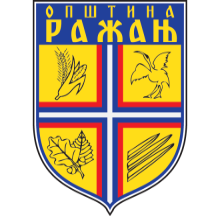 Општинa РажањОпштинска управаОдсек за инспекцијске пословеKомунална инспекцијаОПШТИ КУЋНИ РЕД У СТАМБЕНИМ И СТАМБЕНО- ПОСЛОВНИМ ЗГРАДАМАОДЛУКА О ОПШТЕМ КУЋНОМ РЕДУ У СТАМБЕНИМ И СТАМБЕНО-ПОСЛОВНИМ ЗГРАДАМА НА ТЕРИТОРИЈИ ОПШТИНЕ РАЖАЊ („Сл. лист општине Ражањ“ бр. 7/17)ОПШТИ КУЋНИ РЕД У СТАМБЕНИМ И СТАМБЕНО- ПОСЛОВНИМ ЗГРАДАМАОДЛУКА О ОПШТЕМ КУЋНОМ РЕДУ У СТАМБЕНИМ И СТАМБЕНО-ПОСЛОВНИМ ЗГРАДАМА НА ТЕРИТОРИЈИ ОПШТИНЕ РАЖАЊ („Сл. лист општине Ражањ“ бр. 7/17)ОПШТИ КУЋНИ РЕД У СТАМБЕНИМ И СТАМБЕНО- ПОСЛОВНИМ ЗГРАДАМАОДЛУКА О ОПШТЕМ КУЋНОМ РЕДУ У СТАМБЕНИМ И СТАМБЕНО-ПОСЛОВНИМ ЗГРАДАМА НА ТЕРИТОРИЈИ ОПШТИНЕ РАЖАЊ („Сл. лист општине Ражањ“ бр. 7/17)ОПШТИ КУЋНИ РЕД У СТАМБЕНИМ И СТАМБЕНО- ПОСЛОВНИМ ЗГРАДАМАОДЛУКА О ОПШТЕМ КУЋНОМ РЕДУ У СТАМБЕНИМ И СТАМБЕНО-ПОСЛОВНИМ ЗГРАДАМА НА ТЕРИТОРИЈИ ОПШТИНЕ РАЖАЊ („Сл. лист општине Ражањ“ бр. 7/17)ОПШТИ КУЋНИ РЕД У СТАМБЕНИМ И СТАМБЕНО- ПОСЛОВНИМ ЗГРАДАМАОДЛУКА О ОПШТЕМ КУЋНОМ РЕДУ У СТАМБЕНИМ И СТАМБЕНО-ПОСЛОВНИМ ЗГРАДАМА НА ТЕРИТОРИЈИ ОПШТИНЕ РАЖАЊ („Сл. лист општине Ражањ“ бр. 7/17)ОПШТИ КУЋНИ РЕД У СТАМБЕНИМ И СТАМБЕНО- ПОСЛОВНИМ ЗГРАДАМАОПШТИ КУЋНИ РЕД У СТАМБЕНИМ И СТАМБЕНО- ПОСЛОВНИМ ЗГРАДАМАОПШТИ КУЋНИ РЕД У СТАМБЕНИМ И СТАМБЕНО- ПОСЛОВНИМ ЗГРАДАМАОПШТИ КУЋНИ РЕД У СТАМБЕНИМ И СТАМБЕНО- ПОСЛОВНИМ ЗГРАДАМАОПШТИ КУЋНИ РЕД У СТАМБЕНИМ И СТАМБЕНО- ПОСЛОВНИМ ЗГРАДАМАОПШТИ КУЋНИ РЕД У СТАМБЕНИМ И СТАМБЕНО- ПОСЛОВНИМ ЗГРАДАМАОпшти подаци о стамбеној и стамбено-пословној згради                                                Општи подаци о стамбеној и стамбено-пословној згради                                                Општи подаци о стамбеној и стамбено-пословној згради                                                Општи подаци о стамбеној и стамбено-пословној згради                                                Општи подаци о стамбеној и стамбено-пословној згради                                                Општи подаци о стамбеној и стамбено-пословној згради                                                1.1. Улица и број стамбене или стамбено-пословне зграде1.1. Улица и број стамбене или стамбено-пословне зграде1.2. Име и презиме Управника стамбене заједнице1.2. Име и презиме Управника стамбене заједницеДокументација стамбене и стамбено-пословне зградеДокументација стамбене и стамбено-пословне зградеДокументација стамбене и стамбено-пословне зградеДокументација стамбене и стамбено-пословне зградеДокументација стамбене и стамбено-пословне зградеДокументација стамбене и стамбено-пословне зграде2.1. Да ли је стамбена заједница уписана у регистар стамбених заједница?2.1. Да ли је стамбена заједница уписана у регистар стамбених заједница? Да – 2    Не - 0 Да – 2    Не - 0 Да – 2    Не - 0 Да – 2    Не - 02.2.Да ли је стамбена заједница има распоред коришћења просторија намењених заједничкој употреби?2.2.Да ли је стамбена заједница има распоред коришћења просторија намењених заједничкој употреби? Да – 2    Не - 0 Да – 2    Не - 0 Да – 2    Не - 0 Да – 2    Не - 02.3.Да ли су сви станови обележени бројевима? 2.3.Да ли су сви станови обележени бројевима?  Да – 2    Не - 0 Да – 2    Не - 0 Да – 2    Не - 0 Да – 2    Не - 02.4.Да ли скупштина стамбене заједнице има Одлуку о начину коришћења и одржавања земљишта  за редовну употребу зграде?2.4.Да ли скупштина стамбене заједнице има Одлуку о начину коришћења и одржавања земљишта  за редовну употребу зграде? Да – 2    Не - 0 Да – 2    Не - 0 Да – 2    Не - 0 Да – 2    Не - 02.5.Да ли је скупштина стамбене заједнице дефинисала грејну сезону? 2.5.Да ли је скупштина стамбене заједнице дефинисала грејну сезону?  Да – 2    Не - 0 Да – 2    Не - 0 Да – 2    Не - 0 Да – 2    Не - 0Управљање стамбеном и стамбено-пословном зградомУправљање стамбеном и стамбено-пословном зградомУправљање стамбеном и стамбено-пословном зградомУправљање стамбеном и стамбено-пословном зградомУправљање стамбеном и стамбено-пословном зградомУправљање стамбеном и стамбено-пословном зградомДа ли су на улазу у стамбеној или стамбено-пословној згради истакнути:Да ли су на улазу у стамбеној или стамбено-пословној згради истакнути:2.1.Одлука о општем кућном реду у стамбеним и стамбено пословним зградама на територији општине Ражањ или правила власника донета по одредбама Закона о становању и одржавању зграда?2.1.Одлука о општем кућном реду у стамбеним и стамбено пословним зградама на територији општине Ражањ или правила власника донета по одредбама Закона о становању и одржавању зграда? Да – 2    Не - 0 Да – 2    Не - 0 Да – 2    Не - 0 Да – 2    Не - 02.2.Време одмора?2.2.Време одмора? Да – 2    Не - 0 Да – 2    Не - 0 Да – 2    Не - 0 Да – 2    Не - 02.3.Списак заједничких делова зграде са назнаком њихове намене? 2.3.Списак заједничких делова зграде са назнаком њихове намене?  Да – 2    Не - 0 Да – 2    Не - 0 Да – 2    Не - 0 Да – 2    Не - 02.4.Обавештење код кога се налазе кључеви од заједничких простора и просторија са техничким уређајима, просторија трансформаторске станице и склоништа (кућна и блоковска)? 2.4.Обавештење код кога се налазе кључеви од заједничких простора и просторија са техничким уређајима, просторија трансформаторске станице и склоништа (кућна и блоковска)?  Да – 2    Не - 0 Да – 2    Не - 0 Да – 2    Не - 0 Да – 2    Не - 02.5.Обавештење ком јавном предузећу, правном лицу или предузетнику је поверено одржавање зграде?  2.5.Обавештење ком јавном предузећу, правном лицу или предузетнику је поверено одржавање зграде?   Да – 2    Не - 0 Да – 2    Не - 0 Да – 2    Не - 0 Да – 2    Не - 02.6.Упутство о начину пријаве квара и оштечења на инсталацијама, уређајима и опреми зграде?2.6.Упутство о начину пријаве квара и оштечења на инсталацијама, уређајима и опреми зграде? Да – 2    Не - 0 Да – 2    Не - 0 Да – 2    Не - 0 Да – 2    Не - 0Могући  број бодоваБројМогући  број бодова22Степен ризикаРаспон бодоваНезнатан20 - 22Низак16 - 18Средњи10 -14Висок4- 8Критичан 0 - 2